REFEREE’S STATEMENT – for completion by the Student’s Academic Referee (N.B. The proposed research supervisor should not provide this statement). Name of student:  Education Stage:Supporting statement from the student’s academic referee. This should include:How you expect the student would benefit from receiving a grant.A statement on the student’s academic performance to date.An explicit statement of expected degree level and approximate ranking, e.g.  top 10% of cohort.An explanation of any research experience the student has already developed.  Institution:Degree course:By the summer of the award, students must have completed (the equivalent of) at least two full academic years of an undergraduate degree in mathematics/statistics and be intending to continue in mathematics education after the summer vacation either as an undergraduate student or a master's student.By the summer of the award, students must have completed (the equivalent of) at least two full academic years of an undergraduate degree in mathematics/statistics and be intending to continue in mathematics education after the summer vacation either as an undergraduate student or a master's student.Year 2/3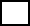 Year 3/4Year 3/Taught MastersYear 4/5Other: Please specifyExpected year of graduation:Referee’s name:Position: Referee’s signature (may be scanned):Date: